Муниципальное автономное учреждение дополнительного образования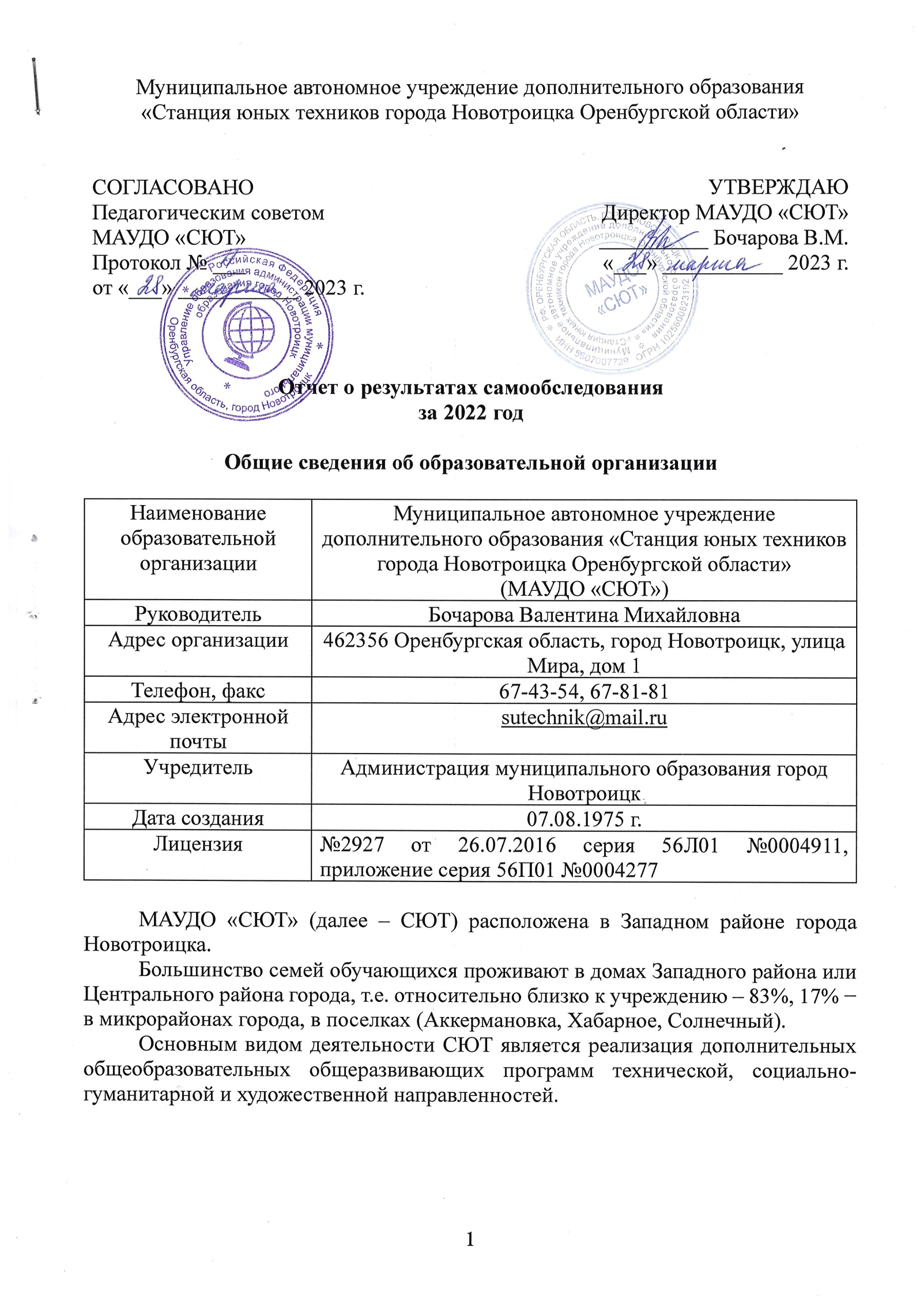 «Станция юных техников города Новотроицка Оренбургской области»Отчет о результатах самообследованияза 2022 годОбщие сведения об образовательной организацииМАУДО «СЮТ» (далее – СЮТ) расположена в Западном районе города Новотроицка.Большинство семей обучающихся проживают в домах Западного района или Центрального района города, т.е. относительно близко к учреждению – 83%, 17% − в микрорайонах города, в поселках (Аккермановка, Хабарное, Солнечный).Основным видом деятельности СЮТ является реализация дополнительных общеобразовательных общеразвивающих программ технической, социально-гуманитарной и художественной направленностей. Аналитическая частьI. Оценка образовательной деятельностиОбразовательная деятельность в МАУДО «СЮТ» организуется в соответствии с Федеральным законом от 29.12.2012 № 273-ФЗ «Об образовании в Российской Федерации», приказом Минпросвещения РФ от 09.11.2018 № 196 «Об утверждении Порядка организации и осуществления образовательной деятельности по дополнительным общеобразовательным программам» (до 01.03.2023г.), дополнительными общеобразовательными общеразвивающими программами, локальными нормативными актами МАУДО «СЮТ».С 01.01.2021 года МАУДО «СЮТ» функционирует в соответствии с требованиями СП 2.4.3648-20 «Санитарно-эпидемиологические требования к организациям воспитания и обучения, отдыха и оздоровления детей и молодежи», а с 01.03.2021 — дополнительно с требованиями СанПиН 1.2.3685-21 «Гигиенические нормативы и требования к обеспечению безопасности и (или) безвредности для человека факторов среды обитания». В связи с новыми санитарными требованиями МАУДО «СЮТ» усилила контроль за состоянием здоровья сотрудников и обучающихся, режимом занятий и графиком проветривания помещений. Кроме того, педагоги дополнительного образования и заведующий хозяйством проверяют, чтобы состояние учебных кабинетов, санузлов, коридора соответствовало санитарным требованиям. Генеральная уборка помещений проводится по графику, утвержденному на учебный год.МАУДО «СЮТ» ведет работу по формированию здорового образа жизни и реализации технологий сбережения здоровья. Все педагоги дополнительного образования проводят совместно с обучающимися физкультминутки во время занятий, гимнастику для глаз, обеспечивается контроль за осанкой, в том числе во время письма, рисования и использования электронных средств обучения.Учебный план МАУДО «СЮТ» ориентирован на реализацию ДООП в условиях очного обучения, а в период низких температур или иных ограничений - дистанционного. Общее количество учебных недель – 36. Обучение в период осенних, зимних и весенних каникул проходит согласно ДООП и плана мероприятий в каникулярное время.Учебный план МАУДО «СЮТ» определяет максимальный объем учебной нагрузки обучающихся, творческие объединения. В учебном плане выдерживается сбалансированное сочетание направлений деятельности, отвечающее социальному заказу. Работа осуществляется в строгом соответствии с учебным планом. Комплектование объединений идет согласно требованиям Устава и требований санитарно – эпидемиологических правил и нормативов.В целом содержание образовательных программ направлено на:- создание условий для развития личности ребенка;- развитие мотивации личности к познанию и творчеству;- обеспечение эмоционального благополучия ребенка;- организацию предпрофильной и профильной подготовки;- профилактику асоциального поведения;- создание условий для развития одаренных детей;- социальную адаптацию и воспитание культуры здорового образа жизни детей и подростков.Воспитательная работа.С 01.09.2021 г. МАУДО «СЮТ» реализует рабочую программу воспитания и календарный план воспитательной работы. В рамках воспитательной работы МАУДО «СЮТ»:1) реализует воспитательные возможности педагогов дополнительного образования, поддерживает традиции коллективного планирования, организации, проведения и анализа воспитательных мероприятий;2) реализует потенциал руководителей творческих объединений в воспитании обучающихся, поддерживает активное участие обучающихся в жизни МАУДО «СЮТ»;3) вовлекает дошкольников и школьников города в творческие объединения и секцию, работающие по дополнительным общеобразовательным общеразвивающим программам, реализовывать их воспитательные возможности;4) использует в воспитании детей возможности занятия, поддерживает использование на уроках интерактивных форм занятий с обучающимися;5) организует для школьников экскурсии, викторины и пр., реализует их воспитательный потенциал;6) организует профориентационную работу с обучающимися;7) организует работу с семьями обучающихся, их родителями или законными представителями, направленную на совместное решение проблем личностного развития детей.За время реализации программы воспитания родители и обучающиеся выражают удовлетворенность воспитательным процессом в МАУДО «СЮТ», что отразилось на результатах анкетирования, проведенного 20.12.2022. Вместе с тем, родители высказали пожелания по введению мероприятий в календарный план воспитательной работы МАУДО «СЮТ». В 2022 году Минпросвещения рекомендовало знакомить детей с госсимволами, поэтому МАУДО «СЮТ» провела большую работу по гражданско-патриотическому воспитанию. Мероприятия проводились с участием обучающихся и их родителей.Проводилась систематическая работа с родителями и обучающимися по разъяснению необходимости соблюдения правил дорожного движения, правил поведения на улице в период низких температур, правил пожарной безопасности и пр.Были организованы:• тематические стенды по организации безопасности в летний, осенне-весенний и зимний периоды в холле 2 этажа и на 1 этаже возле мастерских секции «Мотокросс»;• тематические стенды по борьбе с ВИЧ и СПИД, антинаркотической направленности, о вреде табака в холле 2 этажа;• размещены ссылки на официальном сайте МАУДО «СЮТ» с видео инструкциями и распечатками по организации безопасной работы в Интернет-пространстве;• классные часы и беседы по профилактике ДДТП с использованием ИКТ-технологий;• операция «Горка!»;• тренировочные эвакуации по ГО и ЧС.Дополнительное образование.Дополнительное образование ведется по программам следующих направленностей:• техническая;• художественная;• социально-гуманитарная.Спектр ДООП осуществлен на основании опроса обучающихся и родителей, который провели в марте 2021 года. 	Численность обучающихся по дополнительным общеобразовательным программам.	В течение 2022 года в учреждении обучалось 672 чел. с учетом детей, занимающихся в двух и более объединениях, в возрасте от 5 до 18 лет и старше.По возрастной категории:	- дети до 5 лет — 0 чел. (0%);	- дети от 5 до 9 лет — 359 чел. (53,4%);	- дети от 10 до 14 лет — 305 чел. (45,4%);	- дети от 15 до 17 лет — 7 чел. (1,04%);	- дети 18 лет и старше - 1 чел. (0,15%);	Обучающихся 1 г. обучения — 555 чел. (82,6%);                                    2 г. обучения — 81 чел. (12%);                                    3 г. обучения и более — 36 чел. (5,4%).На конец 2021-2022 учебного года показатель сохранности контингента составил 97%.II. Оценка системы управления организациейУправление осуществляется на принципах единоначалия и самоуправления.Органы управления, действующие в МАУДО «СЮТ»В целях учета мнения обучающихся и родителей (законных представителей)несовершеннолетних обучающихся в СЮТ действуют родительский комитет, а кроме того, 2 родителя входят в состав наблюдательного совета.По итогам 2022 года система управления СЮТ оценивается как эффективная, позволяющая учесть мнение работников и всех участников образовательных отношений.В следующем году изменение системы управления не планируется.III. Оценка содержания и качества подготовки обучающихся.	Содержание образования в МАУДО «СЮТ» направлено на:- формирование и развитие творческих способностей обучающихся;- удовлетворение индивидуальных потребностей обучающихся в интеллектуальном, художественно-эстетическом, нравственном, гражданско-патриотическом и физическом развитии; адаптация к социальному окружению;- формирование культуры здорового и безопасного образа жизни, укрепление здоровья обучающихся;- выявление, развитие и поддержку талантливых обучающихся;- профессиональную ориентацию обучающихся;- формирование общей культуры обучающихся.	Содержание образования определяется дополнительными общеобразовательными общеразвивающими программами, которые разрабатываются и реализуются педагогами дополнительного образования учреждения самостоятельно. Структурной единицей дополнительной общеобразовательной программы является учебный план, направленный на создание наиболее благоприятных условий организации учебного процесса с учетом доминирующих особенностей групп обучающихся, а также обеспечение решения задач индивидуального подхода к обучению, что позволяет более точно определить перспективы развития каждого ребенка. В 2022-2023 учебном году действует 57 творческих объединения непосредственно в здании СЮТ.Для сравнения приведем в таблице 1 сведения о количестве творческих объединений за 5 лет.Количество творческих объединений за 2016-2021 учебный годТаблица 1.Педагогами СЮТ в 2022 учебном году реализовано 16 образовательных программ. Из них:- авторских – 0 программ (0%);- модифицированных - 16 программ (100 %).Рассчитанных на:- до 1 года (краткосрочные) - 3 программы (18,8 %)- 1 - 2 года обучения – 10 программ (62,4 %);- 3 года обучения и более – 3 программы (18,8 %).	Количество программ для одаренных обучающихся, реализуемых в 2022 году — 1 программа.В 2022 году провели работу по организации изучения обучающимися государственных символов России и субъекта РФ (г. Новотроицка Оренбургской области). Для этого ввели церемонию выноса флага России – на торжественных и праздничных мероприятиях, скорректировали отдельные темы занятий в ДООП. Установили флаг возле витрины с поделками и информацией о Великой Отечественной войне.Об антикоронавирусных мерах.МАУДО «СЮТ» в течение 2022 года продолжала профилактику коронави-руса. Для этого были запланированы организационные и санитарно-противоэпидемические мероприятия в соответствии с СП 3.1/2.43598-20 и методическими рекомендациями по организации работы образовательных организаций МО г. Новотроицк. Так, в МАУДО «СЮТ»:•	разработано расписание, обеспечивающее раздельный вход обучающихся через главный вход в МАУДО «СЮТ», график уборки, проветривания и обеззараживания кабинетов, рекреаций;•	на сайте МАУДО «СЮТ» размещена необходимая информация об антикоронавирусных мерах, ссылки распространяли посредством мессенджеров и социальных сетей.Дистанционное обучение.МАУДО «СЮТ» в 2022 г. осуществляло реализацию ДООП с применением электронного обучения и дистанционных образовательных технологий в период сильных холодов и в период роста заболеваемости. При этом стоит отметить, что в 2022 году на основе анализа выявленных проблем дистанционного обучения в 2020-2021 годах достигнуты следующие положительные эффекты:•	появилась стабильность в результативности образовательной деятельности в объединениях художественной и технического направленностей;•	проработали с родителями (законными представителями) обучающихся вопросы организации обучения в домашних условиях, которые способствуют успешному освоению ДООП.Однако, остается открытой проблема обучения детей дошкольного возраста по программам социально-педагогической направленности. Эти дети могут заниматься только с родителями, у которых не всегда есть возможности, необходимые умения и желание.В качестве дистанционного инструмента использовались соцсети (Вконтакте), мессенджеры (WhatsApp), онлайн-лекции на YouTube. Для дошколят педагоги дополнительного образования использовали рабочие тетради с заданиями.По результатам опроса педагогов наиболее востребованными стали следующие дистанционные инструменты (диаграммам 1.):Используемые дистанционные инструментыДиаграмма 1.Анализ результатов итоговой диагностики, проводимой в творческих объединениях, показывает более высокие результаты по сравнению с данными диагностики 2021 года. Для обучающихся объединения «Радиоэлектроника» и «Робототехника» первого года обучения педагогом дополнительного образования М.С. Смолинским были разработаны рабочие тетради с заданиями. Работа в этих тетрадях позволяла закрепить и проверить уровень усвоения теоретических знаний, полученных в аудитории и самостоятельно.Это привело к тому, что итоговую диагностику прошли 672 обучающихся, из которых высокий уровень показали 557 чел. (82,9%), средний уровень - 97 чел. (14,4%), низкий уровень – 18 чел. (2,7%).IV. Оценка кадрового обеспечения	На период самообследования образовательный процесс осуществляли 10 человек, из которых: 7 педагогов дополнительного образования (из них 1 совместитель), 2 методиста и 1 директор.В январе 2022 года после продолжительной болезни ушёл из жизни педагог дополнительного образования, мастер-спорта по радиосвязи А.А. Артюшкин. Его группу одаренных обучающихся принял педагог дополнительного образования М.С. Смолинский. Также был принят педагогом дополнительного образования на 0,5 ставки студент четвертого курса техникума г. Орска по направлению «Информационные системы».Кроме того, в 2022 году методист Смолинская М.М. ушла в отпуск по уходу за ребенком до 1,5 лет. На ее место была принята молодой специалист А.И. Антипова, которая успешно освоила программу высшего образования – бакалавриат по направлению подготовки 44.03.01 «Педагогическое образование». Все работники соответствуют требованиям нового профстандарта педагога дополнительного образования, который вступил в силу с 01.09.2022 года. Это позволило восполнить дефицит кадров и расширить направления дополнительного образования, которые реализуют в МАУДО «СЮТ». Студент Г.С. Рыжак ведёт кружок «Компьютерная сказка», который посещает 23 обучающихся.Высшее образование у 9 чел. (90%), из них педагогическое — 6 чел. (60%).Педагогический стаж работников:- менее 2 лет — 2 чел. (20 %);- от 2 до 5 лет — 1 чел. (10 %);- от 5 до 10 лет — 0 чел. (0 %);- от 10 до 20 лет — 2 чел. (20 %);- более 20 лет — 5 чел. (50 %).	Педагогических работников моложе 25 лет — 2 чел. (20%); от 25 до 35 лет — 0 чел. (0 %), от 35 лет и старше — 8 чел. (80%).Уровень квалификации педагогических работниковТаблица 2.Повышению качества дополнительного образования детей в СЮТ способствует стабильная работа по повышению профессиональной компетентности и профессионального мастерства педагогических работников. В 2022 году аттестацию на высшую категорию в связи с окончанием срока действия действующей категории прошёл 1 педагог дополнительного образования (С.А. Хорошевская). Следует отметить, что педагоги дополнительного образования и администрация в течение 2022 г. активно занимались повышением уровня своего образования через участие в онлайн вебинарах, семинарах (ГБПОУ «Воробьевы горы» и др.), дистанционных курсах повышения квалификации, мастер-классах.Анализ мероприятий, которые проведены в образовательной организации в 2022 году, по вопросу подготовки педагогических работников к новой модели аттестации свидетельствует о наличии системности в работе по этому направлению. Основные принципы кадровой политики направлены:•	на сохранение, укрепление и развитие кадрового потенциала;•	создание квалифицированного коллектива, способного работать в современных условиях;•	повышения уровня квалификации персонала.Оценивая кадровое обеспечение образовательной организации, являющееся одним из условий, которое определяет качество подготовки обучающихся, необходимо констатировать следующее:•	образовательная деятельность в МАУДО «СЮТ» обеспечена квалифицированным профессиональным педагогическим составом;•	в МАУДО «СЮТ» создана устойчивая целевая кадровая система, в которой осуществляется подготовка новых кадров из числа собственных выпускников;•	кадровый потенциал МАУДО «СЮТ» динамично развивается на основе целенаправленной работы по повышению квалификации педагогов.Результаты анализа данных по применению педагогами информационных и дистанционных технологий в образовательной деятельности в период 2022 года показали, что интенсивность их применения выпала на период перехода в дистанционный режим, что является закономерным. Вывод: К началу 2022-2023 учебного года организация:- была укомплектована педагогическими работниками;- подготовила педагогических работников к организации обучения дистанционно или по смешанной форме работы. V. Оценка материально-технической базы 	Образовательный процесс по дополнительным общеобразовательным общеразвивающим программам МАУДО «СЮТ» осуществляется по двум адресам: основному адресу - ул. Мира, д. 1 и дополнительному — ул. Пушкина, д. 60. По дополнительному адресу предоставляется 1 оборудованный столами и стульями учебный кабинет для объединения «Робототехника» 1 года обучения, также там имеются наборы конструкторов «LEGO Education» для роботоконструирования в количестве 20 шт. и ноутбуки – 10 шт.	По основному адресу для реализации уставных целей Станция юных техников располагает следующей материально-технической базой: Отдельно стоящее здание 1969 года постройки, приспособленное после капитального ремонта в 2006 году площадью 2488 кв.м.;Специально оборудованные мастерские, расположенные на 1 этаже здания (мастерская деревообработки, мотокросса);Учебные кабинеты на 2 этаже— 8 кабинетов;Выставочный зал на 2 этаже — 1 кабинет;Станочный парк, включающий в себя оборудование для дерево- и металлообработки, необходимый набор ручного инструмента;Кроссовые мотоциклы - 5 шт. для занятий мотокроссом;Карт для участия в соревнованиях по картингу для обучающихся с 14 лет;Земельный участок, на котором располагается мототрасса, для проведения соревнований по мотокроссу;Компьютеры — 15 шт., из которых 2 шт. используются в административных целях и 12 шт. - для учебных целей;Ноутбук — 2 шт. для учебных целей;Также для учебных целей имеются:Многофункциональное устройство — 2 шт.;Принтер лазерный — 1 шт.;Принтер струйный (цветной) — 1 шт.;Экран на штативе — 1 шт.;Проектор — 1 шт.;3D-принтер – 1 шт.;Лазерный станок с ЧПУ для вытравливания плат – 1 шт.;3D-ручки - 11 шт.;Мультиметры – 3 шт.	Имеется Интернет, локальная сеть объединяет 2 компьютера.	Библиотечный фонд составляет 370 единиц.	Для отработки практических навыков езды на кроссовых мотоциклах имеется земельный участок по ул. Свистунова общей площадью 54 724 кв.м., который оборудован под мототрассу. 	Анализ показал, что имеющаяся материально-техническая база лишь частично удовлетворяет требованиям организации дистанционного обучения. Наличие всего двух ноутбуков, один из которых был приобретен в 2011 г., не позволяет обеспечивать педагогических работников компьютерной техникой в каждом учебном кабинете для работы на занятиях. Для дистанционных занятий педагогами дополнительного образования использовалась личная техника.В связи с чем административно-управленческой командой МАУДО «СЮТ» принято решение о направлении ходатайства учредителю с целью решить вопрос пополнения материальной базы. Также в план работы включены мероприятия по развитию инженерного направления и проведению опытно-экспериментальной деятельности в соответствии с действующими ДООП для последующего принятия соответствующих решений.В 2021 году было проведено техническое обследование здания МАУДО «СЮТ» по адресу: г. Новотроицк, ул. Мира, д. 1 (техническое заключение № 1-4319-ТО выполнено ООО «Телец-Н») и выявлены дефекты строительных конструкций, относящиеся к категориям «работоспособное», «ограниченно-работоспособное» и «аварийное».За счет средств ООО «Аккерман цемент» по договору от 16.06.2022 № 14-22 ООО «Стройпроект» выполнена разработка проектно-сметной документации на капитальный ремонт двухэтажного здания учреждения. Ориентировочная стоимость капитального ремонта составит свыше 67 млн. руб. В настоящее время администрация ищет средства для проведения госэкспертизы проектно-сметной документации и капитальный ремонт.Кроме того, в Комитет по управлению муниципальным имуществом отправлен запрос о размежевании земельного участка, но эта процедура еще не завершена.С марта 2022 года МАУДО «СЮТ» ведет учет микротравм работников. VI. Оценка качества учебно-методическогои библиотечно-информационного обеспечения	В течение 2022 года педагогическими работниками разработано:- 2 рабочие тетради,- 2 сценария,- 8 положений,- подготовлено и размещено 12 публикаций в местных СМИ и интернет-сайтах.	Создана электронная методическая продукция к дополнительным общеобразовательным программам и массовым мероприятиям:- презентации – 2 ед.;- видео мастер-классы - 2 шт.	Педагогические работники МАУДО «СЮТ» активно используют информационные технологии для подбора учебного материала к занятиям и демонстрации необходимой наглядности или информации на занятиях творческих объединений.	В учебном году педагоги и обучающиеся продолжают оформлять портфолио в печатном и электронном виде.	Педагогическим персоналом активно используется федеральный Интернет-портал «Российское образование» www.edu.ru, содержащий список порталов, созданных по проектам МО РФ, а также официальные сайты системы образования; сетевое образовательное сообщество www.openclass.ru.	Создана и непрерывно пополняется база данных обучающихся СЮТ, образовательные презентации, электронные дидактические материалы.	Организована запись обучающихся через публичный портал «Навигатор дополнительного образования Оренбургской области».	Содержание сайта МАУДО «СЮТ» постоянно обновляется, структура сайта соответствует современным требованиям законодательства РФ.	С апреля 2018 г. сведения об организации заносятся на сайт Единого национального портала дополнительного образования по Оренбургской области.VII. Финансово-экономическая деятельность осуществляющей образовательную деятельность организации.Платные услуги учреждение не оказывает.МАУДО «СЮТ», действуя в новых организационно-экономических условиях, использует средства не только местного бюджета, которые выделяются на реализацию муниципального заказа, но и средства, получаемые в рамках участия в грантовой деятельности. 	Благодаря участию педагогов лично и инициативных групп от организации в грантовых конкурсах социально ориентированных проектах «Перспективные», «Вместе с моим городом», «АРТ-Окно» УК «Металлоинвест», «Школа цифрового творчества» ОАО «Уральская сталь» на открытие новых объединений и развитие уже открытых творческих объединений было получено организацией с 2016 г. по 2022 г. – 1 811 845 рублей.	В 2020 - 2022 годах был реализован совместный с ЦРТДЮ проект «Школа цифрового творчества» (рук. Смолинский М.С.), который позволил учреждению выйти на новый более качественный уровень обучения детей и подростков информационно-коммуникационным технологиям. В рамках проекта были разработаны краткосрочные дополнительные общеразвивающие общеобразовательные программы по 3D-моделированию, информационным технологиям и Web-дизайну. При том закуплены 3D-ручки, 3D-принтер, филамент к ним, необходимое ПО, новые системные блоки, ноутбук. В качестве итогового мероприятия был проведен IT-фестиваль «ЦИФРА».	Также в 2022 г. активно реализовались проекты методиста Смолинской М.М. «Территория занимательных наук «Чудеса науки и техники»» и проект ПДО М.С. Смолинского «Наука в чемодане». Проект «Наука в чемодане» позволил в 2022 году организовать опытно-исследовательскую деятельность на базе МАУДО «СЮТ» в области естественно-научного цикла.	Анализ плана финансово-хозяйственной деятельности за 2022 г. показал, что финансирование из бюджета составило 8 248 492 руб. 20 коп. Основную часть расходов составляют расходы на оплату труда и начисления по оплате труда — 6 681 448 руб. 57 коп. (81 % всего финансирования).Расходы за коммунальные услуги, услуги связи, обслуживание тревожной кнопки, охрану, обслуживание АПС и системы «Стрелец-мониторинг» и пр. составили 1 567 043 руб. 63 коп. (19%).Средняя заработная плата педагогов дополнительного образования составила 25 216 руб. (в прошлом году - 23 118 руб.).VIII. Учебные и внеучебные достижения обучающихся по программам дополнительного образования детей.	В течение 2022 года обучающиеся СЮТ представили результаты освоения дополнительных общеобразовательных общеразвивающих программ в мероприятиях различного уровня:Количество массовых мероприятий(акции, выставки, конкурсы, соревнования и пр.)Таблица 4.Количество обучающихся - участников массовых мероприятий(акции, выставки, конкурсы, соревнования и пр.)Таблица 5.Количество обучающихся-победителей и призеров массовых мероприятий(акции, выставки, конкурсы, соревнования и пр.)Таблица 6.	В 2022 году объединение «Радиосвязь связала мир» для одаренных детей реализовывались под руководством педагога дополнительного образования М.С. Смолинского. Ребята приняли участие во всероссийских молодежных спортивных соревнованиях по радиосвязи «Дружба» (3 место), во всероссийских соревнованиях по радиоспорту (радиосвязь на КВ-телефон) среди юношей, девушек, юниоров, юниорок, мальчиков и девочек «Кубок А.С. Попова» (4 командное место), в международных соревнованиях «Worked All Germany Contest» и «SILENT KEY MEMORIAL CONTEST (SKMC)» - 3 и 7 места.	Обучающиеся творческого объединения «Креативное рукоделие» под руководством педагога дополнительного образования Хорошевской С.А. также порадовали высокими результатами: 3 человека стали победителями в международном творческом конкурсе «Кубок России по детскому рукоделию» (дистанционно). 	Юные судомоделисты творческого объединения «Судомодельный» под руководством педагога дополнительного образования И.И. Великоцкого заняли 2 место на городской выставке технического конструирования «Юный техник-2022» и 1 место в городском конкурсе технического конструирования «Юный техник-2022» и др. 	Обучающиеся творческого объединения «Робототехника» и 47 обучающихся краткосрочных программ «3D -моделлеры», «Web-дизайн» получили сертификаты с отличием по итогам обучения на цифровом образовательном портале «Урок Цифры» по темам «Цифровое искусство: музыка и IT», «Быстрая разработка приложений».	24 обучающихся объединения «Детско-юношеская школа радиоэлектронного конструирования» приняли участие в городской дистанционной олимпиаде «Электроник+», где 12 чел. стали победителями и призерами.	Обучающиеся секции «Мотокросс» под руководством педагога дополнительного образования Башманова В.А. заняли 2 командное место в Межрегиональных соревнованиях по мотокроссу, посвященных военнослужащим России, участвующим на территории ДНР и ЛНР.	Одарённый ребенок МАУДО «СЮТ» (М. Зданович) в 2022 году посетил профильную смену по робототехнике в областном центре «Солнечная страна» (г. Оренбург). В настоящее время открытые объединения успешно реализуются. Программы ежегодно обновляются и совершенствуются.В планах – поиск новых молодых педагогических работников на смену объединения по радиосвязи, разработка и открытие новых объединений для детей и подростков технической направленности.В 2022 году в МАУДО «СЮТ» проведена работа по организации изучения школьниками государственных символов России и субъекта РФ. Для этого скорректировали планы мероприятий с целью:•	углубить знания о госсимволике и ее истории; •	сформировать личностные основы российской гражданской идентичности, социальной ответственности, правового самосознания, поликультурности; •	осмыслить политическую и нравственную суть символов; •	расширить и углубить представления о гражданских обязанностях, в том числе о защите Отечества на воинской или альтернативной службе. Включили в программу воспитания МАУДО «СЮТ» церемонии поднятия флага России. На торжественных и праздничных мероприятиях осуществлялся вынос флага России и прослушивание гимна России.IX. Оценка функционирования внутренней системы оценки качества образованияПо итогам оценки качества образования в 2022 году выявлено, что уровень метапредметных результатов соответствуют среднему уровню, сформированность личностных результатов высокая.По результатам анкетирования 2022 года выявлено, что количество родителей, которые удовлетворены общим качеством образования в МАУДО «СЮТ», — 92 процента, количество обучающихся, удовлетворенных образовательным процессом, — 85 процентов. Высказаны пожелания о введении обучения по компьютерной грамотности для учащихся начальных классов, развитии научно-исследовательских творческих обучений. X. Создание безопасных условий при организации образовательного процесса.	В МАУДО «СЮТ» разработаны реализуются и своевременно обновляются следующие документы:- Паспорт антитеррористической безопасности;- Паспорт доступности ОСИ;- Паспорт по безопасности дорожного движения.	В организации имеются положительные заключения Пожнадзора, Роспотребнадзора, что позволяет обеспечить соблюдение требований пожарной безопасности и норм СанПиН.	Заключены договора по обслуживанию АПС и системы «Стрелец-мониторинг», охрана объекта осуществляется посредством кнопки экстренного вызова сотрудников Росгвардии.	Директор МАУДО «СЮТ»                                         В.М. Бочарова	28.03.2023 г.СОГЛАСОВАНОПедагогическим советомМАУДО «СЮТ»Протокол № ___от «___» ___________ 2023 г.УТВЕРЖДАЮДиректор МАУДО «СЮТ»__________ Бочарова В.М.«___» ___________ 2023 г.НаименованиеобразовательнойорганизацииМуниципальное автономное учреждение дополнительного образования «Станция юных техников города Новотроицка Оренбургской области» (МАУДО «СЮТ»)РуководительБочарова Валентина МихайловнаАдрес организации462356 Оренбургская область, город Новотроицк, улица Мира, дом 1Телефон, факс67-43-54, 67-81-81Адрес электроннойпочтыsutechnik@mail.ru УчредительАдминистрация муниципального образования город НовотроицкДата создания07.08.1975 г.Лицензия№2927 от 26.07.2016 серия 56Л01 №0004911, приложение серия 56П01 №0004277Наименование органаФункцииДиректорКонтролирует работу, утверждает штатное расписание, отчетные документы организации, осуществляетобщее руководство СЮТПедагогический советОсуществляет текущее руководство образовательной деятельностью СЮТ, в том числе рассматривает вопросы:• развития образовательных услуг;• регламентации образовательных отношений;• разработки образовательных программ;• выбора учебных пособий, средств обучения ивоспитания;• материально-технического обеспечения образовательного процесса;• аттестации, повышения квалификации педагогических работниковМетодический советЯвляется консилиумом опытных педагогов-профессионалов, оказывает компетентное управленческое воздействие на важнейшие блоки образовательного процесса, анализирует его развитие, разрабатывает на этой основе рекомендации по совершенствованию методики обучения и воспитанияОбщее собраниеработниковРеализует право работников участвовать в управлении образовательной организацией, в том числе:• участвовать в разработке и принятии коллективного договора, Правил трудового распорядка, изменений и дополнений к ним;• принимать локальные акты, которые регламентируют деятельность образовательной организации и связаны с правами и обязанностями работников;• разрешать конфликтные ситуации между работниками и администрацией образовательной организации;• вносить предложения по корректировке плана мероприятий организации, совершенствованию ее работы и развитию материальной базыНаблюдательный советРассматривает вопросы:• развития образовательной организации;• финансово-хозяйственной деятельности;• материально-технического обеспеченияУчебный год2018-20192019-20202020-20212021-20222022-2023Количество творческих объединений4653475457Учебный годУровень квалификацииУровень квалификацииУровень квалификацииУровень квалификацииУчебный годВысшая категорияПервая категорияСоответствие занимаемой должностиБез категории2020-20217 (77,8%)1 (11,1%)01 (11,1%) - совместитель2021-20228 (88,9%)001 (11,1%) - совместитель2022-20237 (70%)003 (30%) Из них 2 совместителяУчебный годМуниципальный уровеньРегиональный уровеньФедеральный уровеньМеждународный уровень123452022-2023445722021-202236220152020-2021401932019-20204144382018-20194081921Учебный годМуниципальный уровеньРегиональный уровеньФедеральный уровеньМеждународный уровень123452022 - 20231775218322021 - 20226121781292020 – 202150621152019 - 20206174389Учебный годУровень мероприятия и количество участниковУровень мероприятия и количество участниковУровень мероприятия и количество участниковУровень мероприятия и количество участниковУровень мероприятия и количество участниковУчебный годГородской ЗональныйОбластнойВсероссийскийМеждународный2019 - 2020475121552020 – 202139801832021 - 20224975372112022 - 2023602129662